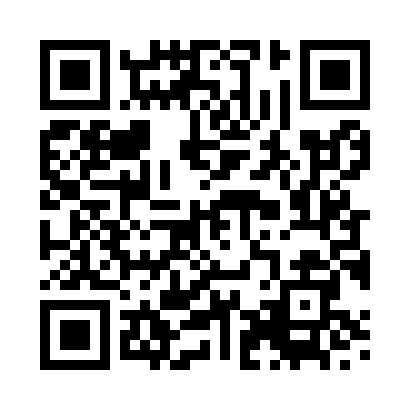 Prayer times for Andrews Spit, UKWed 1 May 2024 - Fri 31 May 2024High Latitude Method: Angle Based RulePrayer Calculation Method: Islamic Society of North AmericaAsar Calculation Method: HanafiPrayer times provided by https://www.salahtimes.comDateDayFajrSunriseDhuhrAsrMaghribIsha1Wed3:265:2412:525:598:2010:192Thu3:235:2312:526:018:2210:223Fri3:205:2112:526:028:2310:254Sat3:175:1912:516:038:2510:285Sun3:145:1712:516:048:2710:306Mon3:115:1512:516:058:2810:337Tue3:085:1412:516:058:3010:368Wed3:055:1212:516:068:3110:399Thu3:025:1012:516:078:3310:4210Fri3:005:0812:516:088:3510:4311Sat2:595:0712:516:098:3610:4412Sun2:585:0512:516:108:3810:4513Mon2:585:0412:516:118:3910:4514Tue2:575:0212:516:128:4110:4615Wed2:565:0112:516:138:4210:4716Thu2:554:5912:516:148:4410:4817Fri2:554:5812:516:158:4510:4818Sat2:544:5612:516:168:4710:4919Sun2:534:5512:516:168:4810:5020Mon2:534:5312:516:178:5010:5121Tue2:524:5212:516:188:5110:5122Wed2:514:5112:516:198:5310:5223Thu2:514:5012:526:208:5410:5324Fri2:504:4912:526:218:5510:5425Sat2:504:4712:526:218:5710:5426Sun2:494:4612:526:228:5810:5527Mon2:494:4512:526:238:5910:5628Tue2:484:4412:526:249:0010:5629Wed2:484:4312:526:249:0210:5730Thu2:484:4212:526:259:0310:5831Fri2:474:4212:536:269:0410:58